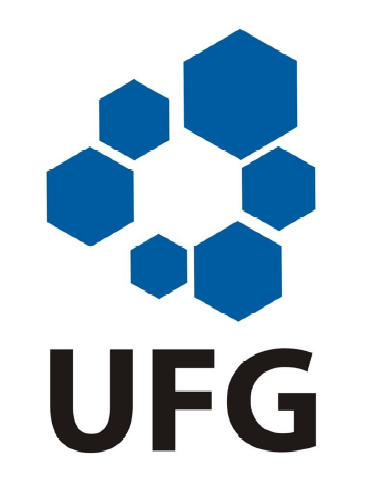 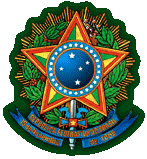 ATA DE DEFESA DO TRABALHO DE CONCLUSÃO DE CURSO - TCC IIAo (s) _______ dia (s) do mês de _____________________de ______________às ________horas, a Banca constituída pelos membros abaixo relacionados, reuniram-se para avaliar o TCC II intitulado: _____________________________________________________________________________________________________________________________________________________________________________________________________________________________________________________________________ do acadêmico (a)_________________________________________________________________________.Presidente da banca:___________________________________________________________________Membro I:_______________________________________________________________________________Membro II:_____________________________________________________________________________Aberta a sessão pelo presidente da banca, coube ao acadêmico (a), na forma regimental, expor o tema do TCC II, findo foi questionado pelos membros da Banca Examinadora e, em seguida deu as explicações que se faziam necessárias. As notas atribuídas pela apresentação e defesa foram: Presidente da banca:__________, Membro I: ____________, Membro II: ____________, obtendo média de: _________.Na avaliação do(a) acadêmico(a), mediante a média entre os três avaliadores, o resultado foi o seguinte:Avaliação da apresentação, defesa e avaliação do TCC II pela banca:___________________ Média ponderada da nota da defesa DENTRO DA DSICIPLINA: _x 0,70 =______________________ RESULTADO FINAL DA DEFESA: (     ) Aprovado       (     ) ReprovadoE, nada mais havendo a tratar, lavrou-se a ata, que será assinada pelos componentes da Banca Examinadora:Presidente da banca:Presidente da banca:Membro  I:  Membro II:Goiânia, dede.